СОВЕТ МОГОЧИНСКОГО СЕЛЬСКОГО ПОСЕЛЕНИЯМОЛЧАНОВСКИЙ РАЙОН, ТОМСКАЯ ОБЛАСТЬРЕШЕНИЕ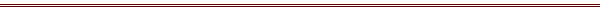 «23» апреля 2018 г.		                               			           № 21с. МогочиноО сложении депутатских полномочийдепутатом Алистратовым А.Ю.В соответствии с пунктом 2 части 5 статьи 23 Устава Могочинского сельского поселения на основании личного заявления от 20 апреля 2018 года депутата Алистратова А.Ю. о сложении депутатских полномочийСовет Могочинского сельского поселения РЕШИЛ:1. Прекратить досрочно полномочия депутата Совета Могочинского сельского поселения четвертого созыва Алистратова Александра Юрьевича, в связи с отставкой по собственному желанию.Председатель СоветаГлава  Могочинского  сельского поселения                        	            			А.В. Детлукова